Памятка для родителей, воспитывающих детей с диагнозом «задержка психического развития»Задержка психического развития (ЗПР) – это пограничная форма интеллектуальной недостаточности, личностная незрелость, негрубое нарушение познавательной сферы, синдром временного отставания психики в целом или отдельных её функций (моторных, сенсорных, речевых, эмоциональных, волевых). Это не клиническая форма, а замедленный темп развития.ЗПР проявляется в несоответствии интеллектуальных возможностей ребёнка его возрасту. Эти дети не готовы к началу школьного обучения по своим знаниям и навыкам, личностной незрелости, поведению. ЗПР поддаётся коррекции, при обучении и воспитании ребёнка в специальном коррекционном учреждении.Характерные особенности детей с ЗПР:• Снижение работоспособности• Повышенная истощаемость• Неустойчивое внимание• Недостаточность произвольной памяти• Отставание в развитии мышления• Дефекты звукопроизношения• Бедный словарный запас слов• Ограниченный запас общих сведений и представлений• Трудности в счёте и решении задач по математике• Своеобразное поведение• Низкий навык самоконтроля• Незрелость эмоционально-волевой сферы.Если вы приводите своего ребёнка на обучение в специальное коррекционное учреждение, то знайте,что в обучении присутствуют следующие элементы коррекционно-педагогической работы:1. Индивидуальный подход2. Предотвращение наступления утомляемости3. Активизация познавательной деятельности4. Проведение подготовительных занятий5. Обогащение знаниями об окружающем мире6.Коррекция всех видов высших психических функций: памяти, внимания, мышления7. Проявление педагогического такта.Рекомендации:- Интересуйтесь делами и учёбой своих детей: спрашивайте у самих ребят, у воспитателей об их успехах.- Помогайте расширять кругозор своих детей: читайте с ними книги с последующим обсуждением, говорите о событиях и новостях в городе, мире.- Следите за здоровьем детей, не отправляйте больных в детский сад до полного выздоровления.- Если ребёнку нужно запомнить какую-нибудь информацию, то повторите её с ним несколько раз.- Проявляйте педагогический такт в беседе с ребёнком.- Не заставляйте долго заниматься чем-нибудь одним – ребёнок быстро утомляется, лучше чередуйте занятия.- Запишите ребёнка в какой-нибудь кружок – дети очень любят выступать, петь, рисовать.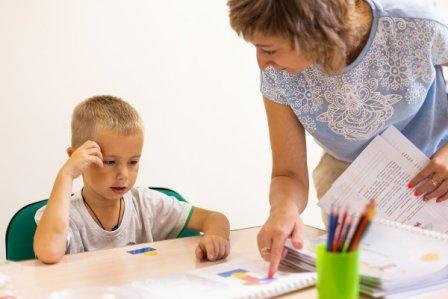 